NLC Literacy & English Learning at Home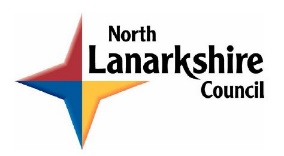 2nd Level: Writing – Tools for Writing (Spelling)Week 3Building Vocabulary – Prefixes & SuffixesUsing the affixes in the box, see how many new words you can come up with. e.g. Disqualified, inadequate, impolite, irregular…Assistant, dependent, plumber, operator…Make sure you also know the meaning of each new word. Check this by using them in sentences.Day 1 Building Vocabulary – Prefixes & SuffixesUsing the affixes in the box, see how many new words you can come up with. e.g. Disqualified, inadequate, impolite, irregular…Assistant, dependent, plumber, operator…Make sure you also know the meaning of each new word. Check this by using them in sentences.Prefixes:Dis/In/Im/Ir (Meaning – not)ant/ent/er/or (meaning – one who)Phonic Knowledge – Sounding out of Common Words These are all phonetically regular words. Write a sentence for each word or put them all into a paragraph of writing. Ask someone to read your work back to you later so that you can write it down without being able to see. As you write them down, take care to use sounding out to ensure these target words are spelled correctly. Day 2Phonic Knowledge – Sounding out of Common Words These are all phonetically regular words. Write a sentence for each word or put them all into a paragraph of writing. Ask someone to read your work back to you later so that you can write it down without being able to see. As you write them down, take care to use sounding out to ensure these target words are spelled correctly. DesperateParallelOriginalAssessmentCompetitionWord within a word All of these have a word within the word. Remember what that word is for each of these, then write a sentence for each word or put them all into a paragraph of your own writing. Ask someone to read your work back to you later so that you can write it down without being able to see. As you write them down, use the word within the word to help you correctly spell these target words. Day 3 Word within a word All of these have a word within the word. Remember what that word is for each of these, then write a sentence for each word or put them all into a paragraph of your own writing. Ask someone to read your work back to you later so that you can write it down without being able to see. As you write them down, use the word within the word to help you correctly spell these target words. WantedCountryAnotherCloudyImportantChoose your own strategy Use whichever spelling strategy you like to help remember the spellings of these words. Remember your strategies, then ask someone to read the list so that you can write them down without being able to see them. As you write them down, you will rely on a well-chosen strategy to correctly spell these target words. Day 4 Choose your own strategy Use whichever spelling strategy you like to help remember the spellings of these words. Remember your strategies, then ask someone to read the list so that you can write them down without being able to see them. As you write them down, you will rely on a well-chosen strategy to correctly spell these target words. EmbarrassPersuasionDilemmaGuessAlliteration